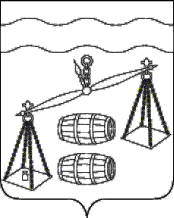 КАЛУЖСКАЯ ОБЛАСТЬСУХИНИЧСКИЙ РАЙОНАДМИНИСТРАЦИЯСЕЛЬСКОГО ПОСЕЛЕНИЯ «СЕЛО ФРОЛОВО»ПОСТАНОВЛЕНИЕ   от 28.12.2023 года			                               		                № 57        	В соответствии с постановлением администрации сельского поселения «Село Фролово» от 06.08.2020 № 30 «Об утверждении Порядка принятия решения о разработке муниципальных программ сельского поселения «Село Фролово», их формирования, реализации и проведения оценки эффективности реализации», руководствуясь Уставом сельского поселения «Село Фролово», администрация СП «Село Фролово»ПОСТАНОВЛЯЕТ:Внести в постановление администрации сельского поселения «Село Фролово» от 04.10.2019 №19 "Об утверждении муниципальной программы  СП «Село Фролово» «Обеспечение пожарной безопасности на территории сельского поселения «Село Фролово» на 2020-2026 годы" (далее - постановление) следующие изменения: 	1.1. В паспорте программы Объемы и источники финансирования Программы строку " в 2023 году - 68 тыс.рублей" заменить на "в 2023 году - 65 тыс.руб.". 	1.2. В таблице раздела 6 Программы "Объемы финансирования" 2023 изложить в новой редакции согласно приложению №1 к настоящему постановлению.2. Настоящее постановление распространяется на правоотношения, возникшие с 01.01.2023 года.3. Контроль за исполнением настоящего постановления оставляю за собой.    Глава  администрации сельского    поселения «Село Фролово»                                               М. М. Моисеева  Приложение №1к постановлению № 57от 28.12.2023 г.О внесении изменений в постановление администрации СП «Село Фролово» от 04.10.2019 №19 "Об утверждении муниципальной программы сельского поселения «Село Фролово» «Обеспечение пожарной безопасности на территории сельского поселения «Село Фролово» на 2020-2026 годы» Наименованиепрограммы, основного мероприятияНаименованиеглавного распорядителя средств бюджета поселения              Объемы финансирования (тыс.руб.)              Объемы финансирования (тыс.руб.)              Объемы финансирования (тыс.руб.)              Объемы финансирования (тыс.руб.)              Объемы финансирования (тыс.руб.)              Объемы финансирования (тыс.руб.)              Объемы финансирования (тыс.руб.)              Объемы финансирования (тыс.руб.)Наименованиепрограммы, основного мероприятияНаименованиеглавного распорядителя средств бюджета поселенияИсточникифинансиро-вания2020202120222023202420252026всегоСтрахование добровольцев (ДПК)АдминистрацияСП БюджетСП 333033318 Мероприятия в области обеспечения пожарной безопасности:АдминистрацияСП БюджетСП 50556065656565425ВСЕГО по программеВСЕГО по программеБюджетСП 53586365686868443